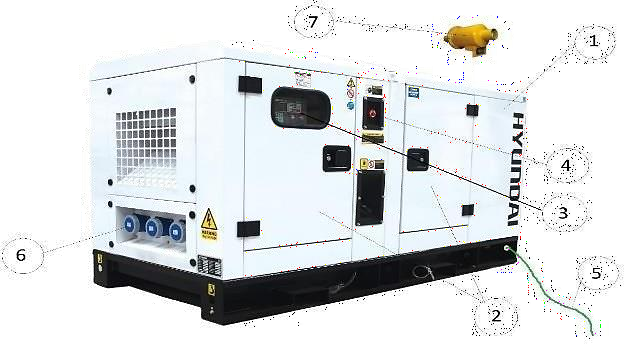 NOKONTROL EDİLEN NOKTALARNOTYORUMLAR1.Makine fiziksel durumu iyi ve sağlam durumda mı?2.Motor aksamı ve dönen kısımlar kapalı mı?3.Operasyon düğmeleri iyi ve çalışır durumda mı?4.Acil durdurma düğmesi iyi ve çalışır durumda mı?5.Topraklama yapılmış mı?6.Güç kaynağı panelinde kaçak akım rölesi var mı?7.Yanıcı atmosferse Ex-proof kıvılcım önleyici var mı?8.Dizel tankı iyi ve sağlam durumda mı?9.Makine sağlam bir zemine sabitlenmiş mi?10.CO2 tipte yangın söndürücü var mı?11.Yetkili kişi tarafından kontrol ediliyor mu?12.Dökülme kiti veya damlama tavası var mı?13.Yalıtımlı kauçuk paspas var mı?14.Acil iletişim telefonu asılmış mı?15.Uyarı ikaz levhaları var mı?16.Ölçüm raporu var mı?